          КАРАР                                                                 ПОСТАНОВЛЕНИЕ14 июль 2014 й.                   № 42                      14 июля 2014гВ соответствии ч.ч. 5,7 ст.170 и ч.7 ст.189 Жилищного кодекса Российской Федерации, Республиканской программой капитального ремонта общего имущества многоквартирных домов, утвержденной постановлением Правительства Республики Башкортостан от 27.12.2013года № 634, собственники помещений в многоквартирном доме в срок до 10.07.2014г. должны принять и реализовать решение об определении способа формирования фонда капитального ремонта. Согласно ч.6 ст.170 Жилищного кодекса Российской Федерации Администрация сельского поселения провела собрание собственников помещений в многоквартирных домах для решения вопроса о выборе способа формирования фонда капитального ремонта. В связи с тем, что собственники помещений не смогли определиться с выбором способа формирования фонда капитального ремонта, Администрация сельского поселения Максим-Горьковский сельсовет муниципального района Белебеевский район Республики БашкортостанПОСТАНОВЛЯЕТ:1. Утвердить способ формирования фонда капитального ремонта на счете регионального оператора в отношении следующих многоквартирных домов с. ЦУП им. М. Горького Белебеевского района Республики Башкортостан:-№ 1 по ул. Мира - 16 квартир;-№ 2 по ул. Мира - 16 квартир;-№ 3 по ул. Мира - 16 квартир;-№ 4 по ул. Мира - 16 квартир;-№ 5 по ул. Мира - 16 квартир;-№ 3 по пер. Октябрьский - 4 квартиры;с. санатория Глуховского Белебеевского района Республики Башкортостан:-№ 2 по ул. Строителей - 22 квартиры;-№ 3 по ул. Строителей - 12 квартир;-№ 4 по ул. Строителей - 12 квартир;-№ 7 по ул. Ленина - 12 квартир;-№ 9 по ул. Ленина - 12 квартир;-№ 14 по ул. Центральная – 8 квартир;-№ 16 по ул. Центральная – 60 квартир;-№ 3а по ул. Центральная – 2 квартиры;2. Контроль за исполнением данного постановления оставляю за собой.Глава сельского поселения                                                 Н.К. КрасильниковаБаш7ортостан Республика3ыБ2л2б2й районы муниципаль районыны8Максим – Горький ауыл советыауыл бил2м23е хакими2те.Горький ис. ПУЙ ауылы, Бакса урамы,  3Тел.2-07-40 , факс: 2-08-98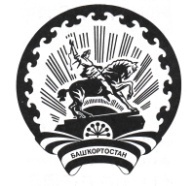 Республика БашкортостанАдминистрация сельского поселения Максим – Горьковский сельсовет муниципального района Белебеевский район452014, с. ЦУП им. М.Горького, ул. Садовая,д. 3Тел. 2-07-40, факс: 2-08-98